Մնացորդով բաժանում1․ Կատարի՛ր բաժանում, ապա ստուգիր ճիշտ ես կատարել այն։Օրինակ՝ 835:4=208(3 մն.)2․Լրացրե՛ք աղյուսակը․3․ Գտի՛ր․Գտիր 6257 թիվը 10-ի բաժանելիս ստացվող մնացորդը։մնացորդ - Գտիր 537 թիվը 100-ի բաժանելիս ստացվող մնացորդը։մնացորդԳտի՛ր 4639 թիվը 10-ի բաժանելիս ստացված մնացորդը:մնացորդ - Գտի՛ր 3189 թիվը 100-ի բաժանելիս ստացված մնացորդը:Մնացորդով բաժանում1․ Կատարի՛ր բաժանում, ապա ստուգիր ճիշտ ես կատարել այն։Օրինակ՝ 835:4=208(3 մն.)974 : 9 = 108740 : 13 =5437 : 66 = 2․Լրացրե՛ք աղյուսակը․3․ Գտի՛ր․Գտիր 6257 թիվը 10-ի բաժանելիս ստացվող մնացորդը։Մնացորդ - 7Գտիր 537 թիվը 100-ի բաժանելիս ստացվող մնացորդը։Մնացորդ - 7Գտի՛ր 4639 թիվը 10-ի բաժանելիս ստացված մնացորդը:Մնացորդ - 9Գտի՛ր 3189 թիվը 100-ի բաժանելիս ստացված մնացորդը:Մնացորդ - 9Գտի՛ր 2639 թիվը 1000-ի բաժանելիս ստացված մնացորդը:Մնացորդ - 639Գտիր 8529 թիվը 10-ի բաժանելիս ստացված մնացորդը։Մնացորդ - 9Գտիր 85449 թիվը 100-ի բաժանելիս ստացված մնացորդը։Մնացորդ -9Գտիր 8369 թիվը 1000-ի բաժանելիս ստացված մնացորդը։Մնացորդ - 94. Լարի առաջին կտորը երկրորդից երկար է 6 անգամ, իսկ երկրորդ կտորը երրորդից կարճ է 4 անգամ։ Որքա՞ն է այդ լարերի երկարությունների գումարը, եթե երրորդ լարի երկարությունը 96մ է։ 96 : 4 = 2424 x 6 = 144Պատ.՝ երկրորդ - 24, առաջին - 1445. Ձեթը պահվում էր 2լ, 3լ և 6լ տարողությամբ անոթներում, ընդ որում վեցլիտրանոց անոթների քանակը 4 անգամ ավելի էր, քան երկուլիտրանոցներինը, և 2 անգամ ավելի, քան երեքլիտրանոցներինը։ Ընդամենը որքա՞ն ձեթ կար, եթե վեցլիտրանոց անոթներում եղած ձեթը 48լ էր։ 48 : 6 = 8 8 : 4 = 28 : 2 = 42 x 2 + 3 x 4 + 48 = 64լՊատ.՝  64լ 6․ Առաջին տուփում կար 103 կոճակ, երկրորդում՝ 97, երրորդում՝ 89։ Առաջին տուփից երկրորդի մեջ դրեցին 36 կոճակ, երկրորդից երրորդի մեջ՝ 22, երրորդից առաջինի մեջ՝ 21։ Դրանից հետո ամենաշատ կոճակներ պարունակող տուփում քանի՞ կոճակով ավելի եղավ, քան ամենաքիչ կոճակներ պարունակողում։ 103 - 36 = 67 97 + 36 = 133 133 - 22 = 11189 + 22 = 111 (երկրորդ տուփ)111 - 21 = 90 (երրորդ տուփ)67 + 21 = 88 (առաջին տուփ)111 - 88 = 23 Պատ.՝ 23Գտի՛ր 2639 թիվը 1000-ի բաժանելիս ստացված մնացորդը:Մնացորդ - 639Գտիր 8529 թիվը 10-ի բաժանելիս ստացված մնացորդը։Մնացորդ - 9Գտիր 85449 թիվը 100-ի բաժանելիս ստացված մնացորդը։Մնացորդ -49Գտիր 8369 թիվը 1000-ի բաժանելիս ստացված մնացորդը։Մնացորդ - 369-8354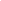 Ստուգում՝82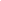 08208x4+3=832+3=835-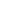 35323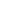 Բաժանելի59384571601372Բաժանարար35644957Թերի քանորդ161450Մնացորդ13706-8354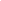 Ստուգում՝82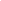 08208x4+3=832+3=835-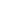 35323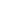 -9749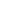 Ստուգում՝91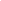 08x 108-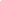 74       972    9722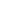               + 972                               2                        974-7401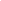 3Ստուգում՝x 56655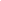 6    13-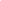 90  168            78   56  12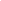    728  728 + 12 = 740-54376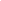 6Ստուգում՝x 82 52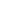 88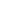 2   66157+ 492132 4922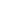 5  54125412 + 25 = 5437Բաժանելի593845716013722856Բաժանարար3564499357Թերի քանորդ16131461450Մնացորդ33136706